Colegio San Pedro Nolasco	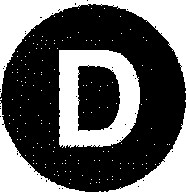 Carta de PatrocinioYo, Alejandra Sepúlveda Orbenes, Rut 10.072.180-5, representante de la ciudadanía bajo el cargo de Diputadadeclaro mi patrocinio a la iniciativa juvenil de ley "Ley que regula la gestación subrogada" presentada por los alumnos del Colegio San Pedro Nolasco, de la RegiónMetropolitana, dentro del marco del Torneo Delibera 2019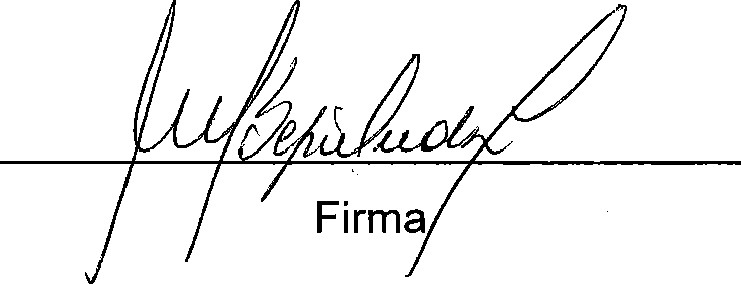 Fecha: 26 Le 27MkC Le 209